Final Project: Creative Writing
Due Monday (Feb 16)Part 1
Put together an anthology of the Writing you have done in this unit. This booklet must include:Title Page (Tidy with an image reflecting the unit: drawn or computer)Table of ContentsBeginning Paragraph* (extended and turned into a story)Vivid Memory or Fear Story*Sundae Descriptive Paragraph*The Most Interesting Man in the World CommercialPart 2
Choose one of the highlighted assignments and do a good copy of your story. This good copy must be: Edited twice: once by yourself and once by a friendFollow the guidelines of ‘Stylistic Techniques for Writing’Typed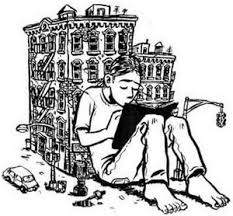 Marking (see rubric on back)Completed Booklet			/5Secondary Assignments			/5ea=15Primary Assignment			/20
___________________________________________Total					/40